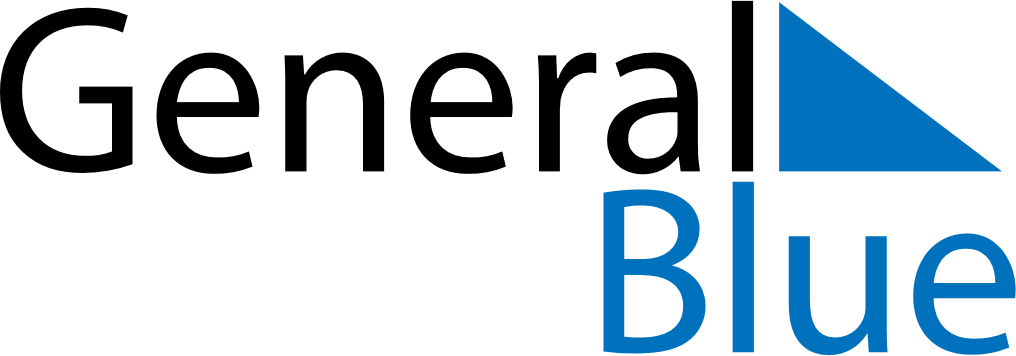 February 2024February 2024February 2024February 2024February 2024February 2024Koekar, Aland IslandsKoekar, Aland IslandsKoekar, Aland IslandsKoekar, Aland IslandsKoekar, Aland IslandsKoekar, Aland IslandsSunday Monday Tuesday Wednesday Thursday Friday Saturday 1 2 3 Sunrise: 8:51 AM Sunset: 4:47 PM Daylight: 7 hours and 56 minutes. Sunrise: 8:49 AM Sunset: 4:50 PM Daylight: 8 hours and 0 minutes. Sunrise: 8:47 AM Sunset: 4:53 PM Daylight: 8 hours and 5 minutes. 4 5 6 7 8 9 10 Sunrise: 8:44 AM Sunset: 4:55 PM Daylight: 8 hours and 10 minutes. Sunrise: 8:42 AM Sunset: 4:58 PM Daylight: 8 hours and 16 minutes. Sunrise: 8:39 AM Sunset: 5:00 PM Daylight: 8 hours and 21 minutes. Sunrise: 8:37 AM Sunset: 5:03 PM Daylight: 8 hours and 26 minutes. Sunrise: 8:34 AM Sunset: 5:06 PM Daylight: 8 hours and 31 minutes. Sunrise: 8:32 AM Sunset: 5:08 PM Daylight: 8 hours and 36 minutes. Sunrise: 8:29 AM Sunset: 5:11 PM Daylight: 8 hours and 41 minutes. 11 12 13 14 15 16 17 Sunrise: 8:27 AM Sunset: 5:14 PM Daylight: 8 hours and 46 minutes. Sunrise: 8:24 AM Sunset: 5:16 PM Daylight: 8 hours and 52 minutes. Sunrise: 8:21 AM Sunset: 5:19 PM Daylight: 8 hours and 57 minutes. Sunrise: 8:19 AM Sunset: 5:21 PM Daylight: 9 hours and 2 minutes. Sunrise: 8:16 AM Sunset: 5:24 PM Daylight: 9 hours and 8 minutes. Sunrise: 8:13 AM Sunset: 5:27 PM Daylight: 9 hours and 13 minutes. Sunrise: 8:11 AM Sunset: 5:29 PM Daylight: 9 hours and 18 minutes. 18 19 20 21 22 23 24 Sunrise: 8:08 AM Sunset: 5:32 PM Daylight: 9 hours and 24 minutes. Sunrise: 8:05 AM Sunset: 5:34 PM Daylight: 9 hours and 29 minutes. Sunrise: 8:02 AM Sunset: 5:37 PM Daylight: 9 hours and 34 minutes. Sunrise: 8:00 AM Sunset: 5:40 PM Daylight: 9 hours and 40 minutes. Sunrise: 7:57 AM Sunset: 5:42 PM Daylight: 9 hours and 45 minutes. Sunrise: 7:54 AM Sunset: 5:45 PM Daylight: 9 hours and 50 minutes. Sunrise: 7:51 AM Sunset: 5:47 PM Daylight: 9 hours and 56 minutes. 25 26 27 28 29 Sunrise: 7:48 AM Sunset: 5:50 PM Daylight: 10 hours and 1 minute. Sunrise: 7:45 AM Sunset: 5:52 PM Daylight: 10 hours and 7 minutes. Sunrise: 7:42 AM Sunset: 5:55 PM Daylight: 10 hours and 12 minutes. Sunrise: 7:40 AM Sunset: 5:58 PM Daylight: 10 hours and 18 minutes. Sunrise: 7:37 AM Sunset: 6:00 PM Daylight: 10 hours and 23 minutes. 